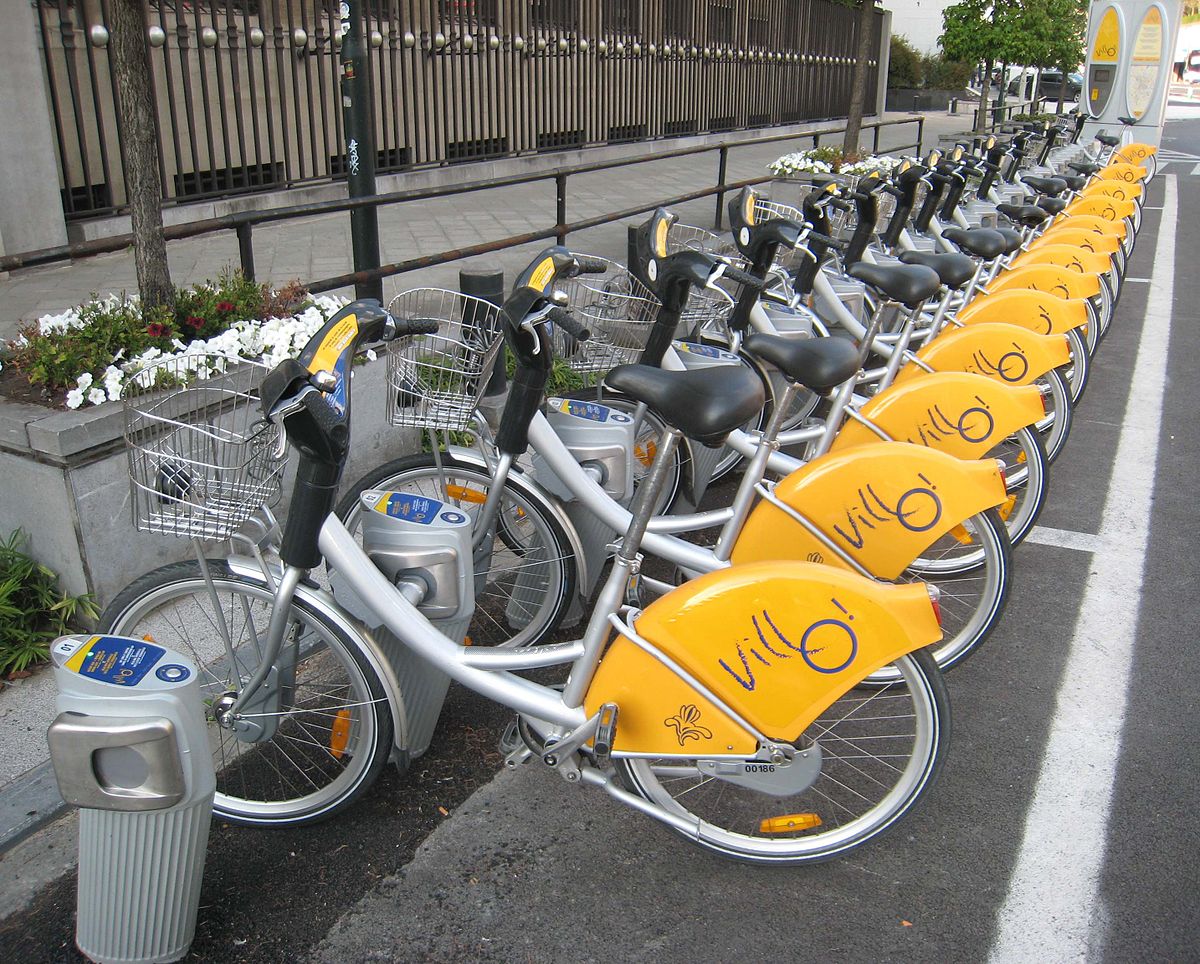 Ersatzprogramm Trainingslager in Steinmaur Samstag 18. April bis Samstag 25. April 2020Wir führen eine Alternative Trainingswoche durch mit Startort Steinmaur in der oben erwähnten Woche.Die Tageskilometer finden zwischen 60 und 200 Km stattJeder Teilnehmer erhält Unterlagen der TourenEs können alle Teilnehmer kommen ab 13 Jahren bis und mit ?Anmeldeschluss ist der 13. April OstermontagBitte Anmeldetalon Trainingslager nehmen oder ein Mail machen mit folgenden Angaben:e-mail: anton.ballat@hispeed.ch-------------------------------------------------------------------------------------Anmeldung für Trainingswoche 18. April bis 25. AprilName / Vorname : _____________________________________________Strasse : ____________________________________________________PLZ/Ort : ____________________________________________________Tel. Nr. N : _______________________ Kategorie : __________________Geburtsdatum : ______________________________________________Datum und Unterschrift : _______________________________________E-Mail Adresse:______________________________________________